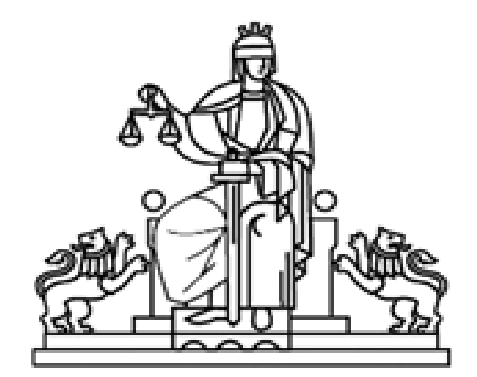   РЕПУБЛИКА БЪЛГАРИЯ       РАЙОНЕН СЪД-ПИРДОПЗ А П О В Е Д  № 37гр.Пирдоп, 11.03.2020 г.На основание чл. 80, ал. 1, т. 2 от Закона за съдебната власт, във връзка с решение по протокол № 8 от 10.03.2020 г. на Съдийската колегия на Висшия съдебен съвет, касаещо създадената в страната епидемиологична обстановка, и с цел превенция на заболяването и намаляване на риска от възникване на нови случаи на грип, остри респираторни заболявания и на короновирусна инфекция (COVID-19)НАРЕЖДАМ:	1. Считано от 16.03.2020 г. до 16.04.2020 г., включително, да не се разглеждат насрочените в открити съдебни заседания съдебни дела, следкато своевременно бъдат уведомени страните, с изключение на случаите, предвидени в чл. 329, ал. 3 от ЗСВ.      2. Указва на председателите на съдебни състави, разглеждащи насрочените в открито съдебно заседание на 12.03.2020 г. дела, да организират провеждането на съдебните заседания само в присъствие на участниците по съответното дело, подлежащо на разглеждане по реда на списъка с указания график на заседанията.       3. Съдебните деловодители да докладват по състави всички дела, насрочени в периода, посочен по-горе, на съответния съдия-докладчик, за предприемане на съответните действия по администрирането им.        4. Съдебните деловодители да уведомят страните за отлагането на делата, които да бъдат своевременно уведомени за новите дати.      5. Да се спазват указанията в т. 31, II от ПРОТОКОЛ № 8 от заседанието  на СК на ВСС, проведено на 10.03.2020 г.       6.Заповедта да се оповести на едектронната страница на съда.      Заповедта да се доведе незабавно до знанието на всички съдии и съдебни служители срещу подпис.И.Ф.АДМИНИСТРАТИВЕН РЪКОВОДИТЕЛ- ПРЕДСЕДАТЕЛ...........…….…………/Симеон Гюров/